UNIVERSIDADE DO ESTADO DO AMAPÁ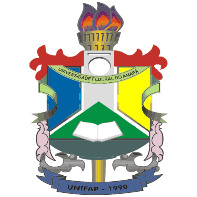 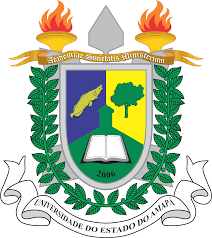 UNIVERSIDADE FEDERAL DO AMAPÁ      2º SEMINÁRIO POLÍTICA DE EDUCAÇÃO SUPERIOR   BRASILEIRA:           expansão em tempos de incertezas          RELAÇÃO DE TRABALHOS APROVADOSTIITULO DO TRABALHOAUTORESO ABANDONO DA EDUCAÇÃO BÁSICA E A MIGRAÇÃO DOCENTE PARA O ENSINO SUPERIORJoão de Deus Santos de SampaioPollianna Pimentel FerreiraRegina Lúcia da Silva Nascimento2 ENTRE A REALIDADE E AS POSSIBILIDADES: O PROCESSO DE AVALIAÇÃO DA APRENDIZAGEM NO CURSO DE HISTÓRIA DA UNIFAP (2017)Pollianna Pimentel FerreiraJoão de Deus Santos de SampaioMonique de Castro PimentelRegina Lúcia da Silva Nascimento3 EXPANSÃO DO ENSINO SUPERIOR? PRA QUEM?Rômulo Cambraia RibeiroAlexandre Adalberto Pereira4 OS DESAFIOS DA UNIVERSIDADE FEDERAL DO AMAPÁ EM DESENVOLVERER TECNOLOGIAS SOCIAISGisele Paula BatistaEugenia da Luz Foster5 MOVIMENTO SINDICAL DOCENTE NO CONTEXTO DA CONTRARREFORMA DA EDUCAÇÃO SUPERIOR BRASILEIRA: CONSIDERAÇÕES INICIAISMichelle Karoline Pereira da SilvaAndré Rodrigues Guimarães6 A MIGRAÇÃO INTERNACIONAL MOTIVADA POR QUESTÕES EDUCACIONAIS: O CASO DO PAEC NA UNIFAPSilvana Kelly de Morais da SilvaThayná Reneé Cavalcante da Costa7 INTERAÇÕES COM A LÓGICA DE MERCADO E O MUNDO DO TRABALHO NOS CURSOS DE ENGENHARIALindisay Giany MoreiraAntonia Costa Andrade8 EDUCAÇÃO PARA A DIVERSIDADE: APONTAMENTOS SOBRE A LICENCIATURA INTERCULTURAL INDÍGENA NA UNIFAPTadeu Lopes Machado9 DIVERSIFICAÇÃO E DIFERENCIAÇÃO INSTITUCIONAL NA EDUCAÇÃO SUPERIOR BRASILEIRA PÓS-LDB 9.394/1996Francisco Orinaldo Pinto SantiagoElaine da Silva GomesAndré Rodrigues Guimarães10 POLÍTICA DE EDUCAÇÃO EM DIREITOS HUMANOS NO BRASIL: UMA ANÁLISE DA TRAJETÓRIA DO PLANO NACIONAL DE EDUCAÇÃO EM DIREITOS HUMANOS NA EDUCAÇÃO SUPERIORJemina de Araújo Moraes AndradeHelena Cristina Guimarães Queiroz Simões11 a formação de professores em curso de licenciatura em pedagogia na modalidade semipresencialNúbia Xavier da SilvaMaria Veronica de MeloBenedita Elielza Góes de OliveiraCarla Estefani Batista12 EDUCAÇÃO INCLUSIVA NO ENSINO SUPERIOR: DESAFIOS E PERSPECTIVASJoice Pacheco BatistaLaura da Silva Lopes13 PÓS-GRADUAÇÃO STRICTO SENSU NA AMAZÔNIA AMAPAENSE: UMA ANÁLISE DA UNIVERSIDADE FEDERAL DO AMAPÁ (2005-2017)José Almir Brito dos SantosAndré Rodrigues Guimarães14 O NEOLIBERALISMO E AS DCN DOS CURSOS DE ENGENHARIA DE PESCA: INTERFACES ENTRE A FORMAÇÃO E O MUNDO DO TRABALHOLuciléa Santos Ayres da SilvaArthane Menezes Figueirêdo15 SABERES DOCENTES: LIMITES E POSSIBILIDADES A PARTIR DO PROGRAMA DE MONITORIA DA UEAPRenato Oliveira de SouzaKarla Caroline Tavares de Araújo16 POLÍTICAS DE EDUCAÇÃO SUPERIOR EM TEMPOS DE CRISE: PROBLEMATIZAÇÕES DA ATUAL CONJUNTURA SOCIAL E EDUCACIONAL NO BRASILRodrigo Barbosa BastosIlma de Andrade Barleta17 AS POSSIBILIDADES DA EDUCAÇÃO À DISTÂNCIA NO ENSINO SUPERIORJosé Roberto Afonso Pantoja18 CONCEPÇÃO DE UNIVERSIDADE: UMA ANÁLISE DO PROJETO POLITICO DO CURSO DE LICENCIATURA EM EDUCAÇÃO DO CAMPO, EM MAZAGÃO/APFrancisco Costa Leite NetoJosé Almir Brito dos SantosAna Claudia Peixoto de Cristo LeiteIlma de Andrade Barleta19 A AMEAÇA DE INSUSTENTABILIDADE FINANCEIRA DO FIES: O ENDIVIDAMENTO PÚBLICOTayanne Fatima Almeida T. dos ReisAntonio Claudio Andrade dos ReisVera Lúcia Jacob Chaves20 UNIVERSIDADE E DESENVOLVIMENTO: UMA REFLEXÃO SOBRE AS AÇÕES DE REFORMA DA EDUCAÇÃO SUPERIORThayná Reneé Cavalcante da CostaIuri Cavlak21 EXPANSÃO DA EDUCAÇÃO SUPERIOR NO BRASIL: INFLUENCIAS DO NEOLIBERALISMOEdlenne Patricia dos Santos CordeiroMaria do Socorro Simith NevesArthane Menezes Figueiredo22 INTERNACIONALIZAÇÃO DO ENSINO SUPERIOR:O ETA NA CONCEPÇÃO NEOLIBERAL DE EDUCAÇÃODarllen Almeida da SilvaNorma-Iracema de B. Ferreira23 CURSOS DE ENGENHARIA NAS UNIVERSIDADES - PERCEPÇÕES DE EGRESSOS: AS RELAÇÕES ENTRE FORMAÇÃO E O MUNDO DO TRABALHOMaria do Socorro Simith NevesAntonia Costa Andrade24 SIGNIFICADOS DE GENERO NA EDUCAÇÃO SUPERIORMiquelly Pastana Tito SanchesAlexandre Adalberto Pereira25. O PRIVADO NO PÚBLICO: FEIÇÃO MERCADOLÓGICA NOS DESCRITORES LEGAIS RELATIVOS À UEAPNorma-Iracema de B. FerreiraDanielle Dias da CostaKátia de Nazaré S. Fonsêca